PETITE ET MOYENNE SECTION : ARTS VISUELS L’ARBRE A MAINSMatériel : 
Feuille de papier assez épaisse, format A4 ou plus grand si possible (environ 50x30 cm).
peinture, pinceau ou rouleau, colle, morceau de papier noir ou marron.Déroulement :1/ Peindre le fond de la feuille blanche avec une couleur claire.
Coller un tronc noir ou marron en papier déchiré.2/ Passer le rouleau ou le pinceau sur la main pour y appliquer une première couleur. Appuyer la main doigts écartés, sur la feuille en haut du tronc. Recommencer plusieurs fois de chaque côté du tronc en déplaçant la main.3/ Se laver les mains, puis recommencer en changeant de couleur. L’enfant peut superposer les différentes couleurs.
Selon la taille de la feuille, il peut étoffer son arbre.
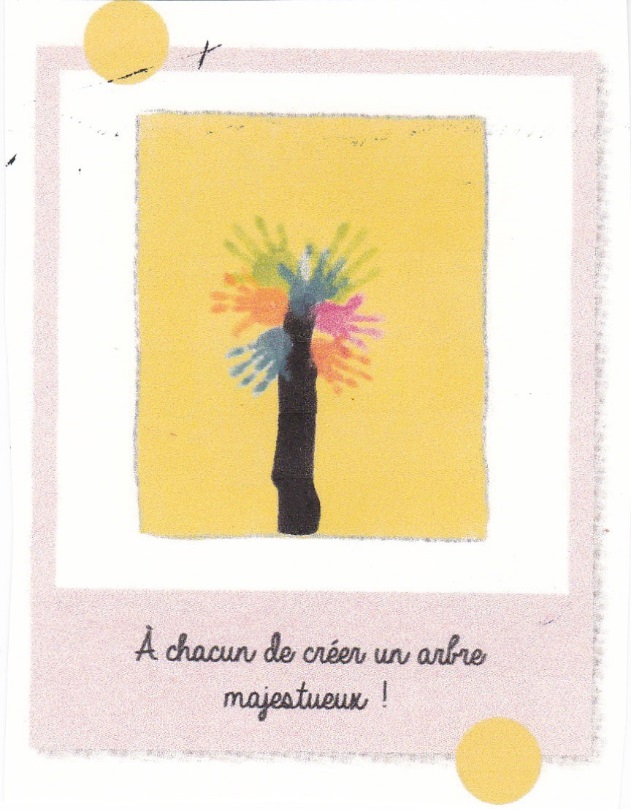 